Speech Generating Communication Device Equipment Return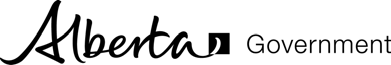 Protected A (when completed)	Alberta Aids to Daily Living (AADL) ProgramThe information on this form is being collected and used by Alberta Health pursuant to sections 20, 21 and 22 of the Health Information Act, sections 33 and 34 of the Freedom of Information and Protection of Privacy Act (FOIP) and the Alberta Aids to Daily Living and Extended Health Benefits Regulations for the purpose of returning an AADL benefit. If you have any questions about the collection of this information, you can contact the Alberta Aids to Daily Living Program at Telus House, 13th Floor, 10020 100 Street NW, Edmonton, AB  T5J 0N3; Telephone: 780-427-0731, Fax: 780-422-0968.Complete this form to notify AADL about SGCD equipment returned to your Service Centre.  Submit to AADL via email to aadl.sgcd@gov.ab.caReturned SGCD equipment may be formally recycled through the Alberta Blue Cross (ABC) Recycle Inventory or informally used within the Service Centre. Refer to the AADL Recycle Policy and Procedures for more information.CLIENT INFORMATIONSGCD EQUIPMENT RETURNEDSERVICE CENTRE INFORMATIONClient’s First NameClient’s Last NamePersonal Health NoReason for Equipment ReturnAdditional CommentsSerial NumberQuantityItem Name/Model Equipment StatusSGCD Service CentreDate form completedEquipment Inspected by